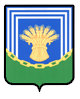 АДМИНИСТРАЦИЯ ТАРАСОВСКОГО  СЕЛЬСКОГО ПОСЕЛЕНИЯЧЕСМЕНСКОГО МУНИЦИПАЛЬНОГО РАЙОНАЧЕЛЯБИНСКОЙ ОБЛАСТИРАСПОРЯЖЕНИЕ«13» января  2016 г.								                   № 1П.Тарасовка   В соответствии с Федеральным законом от 25 декабря 2008 года № 273-ФЗ «О противодействии коррупции»,1. Назначить Котову А.Р. - специалиста администрации Тарасовского  сельского поселения ответственным за работу по профилактике коррупционных и иных правонарушений, с возложением следующих функций:1) обеспечение соблюдения муниципальными  служащими ограничений и запретов, требований о предотвращении или урегулировании конфликта интересов, исполнения ими обязанностей, установленных Федеральным законом от 25 декабря 2008 г. N 273-ФЗ "О противодействии коррупции" и другими федеральными законами);2) принятие мер по выявлению и устранению причин и условий, способствующих возникновению конфликта интересов на муниципальной службе;3) обеспечение деятельности комиссий по соблюдению требований к служебному поведению муниципальных служащих и урегулированию конфликта интересов;4) оказание муниципальным служащим консультативной помощи по вопросам, связанным с применением на практике требований к служебному поведению и общих принципов служебного поведения муниципальных служащих, утвержденных Указом Президента Российской Федерации от 12 августа 2002 г. N 885, а также с уведомлением представителя нанимателя (работодателя), органов прокуратуры Российской Федерации, иных федеральных государственных органов о фактах совершения муниципальными служащими, коррупционных правонарушений, непредставления ими сведений либо представления недостоверных или неполных сведений о доходах, об имуществе и обязательствах имущественного характера;5)обеспечение реализации муниципальными служащими обязанности уведомлять представителя нанимателя (работодателя), органы прокуратуры Российской Федерации, иные федеральные государственные органы обо всех случаях обращения к ним каких-либо лиц в целях склонения их к совершению коррупционных правонарушений;6) проведение служебных проверок7) подготовка проектов нормативных правовых актов о противодействии коррупции8) осуществление проверки соблюдения гражданами, замещавшими должности муниципальной службы, ограничений при заключении ими после увольнения с муниципальной службы трудового договора и (или) гражданско-правового договора в случаях, предусмотренных федеральными законами.9)организация правового просвещения муниципальных служащих;10)взаимодействие с правоохранительными органами в установленной сфере деятельности11) осуществление проверки достоверности и полноты сведений о доходах, об имуществе и обязательствах имущественного характера, представляемых гражданами, претендующими на замещение должностей муниципальной службы, и муниципальными служащими в соответствии с нормативными правовыми актами Российской Федерации, проверки соблюдения муниципальными служащими требований к служебному поведению;12) анализ сведений о доходах, об имуществе и обязательствах имущественного характера, представляемых гражданами, претендующими на замещение должностей муниципальной службы, и муниципальными служащими, сведений о соблюдении муниципальными служащими требований к служебному поведению, о предотвращении или урегулировании конфликта интересов и соблюдении установленных для них запретов, ограничений и обязанностей, а также сведений о соблюдении гражданами, замещавшими должности муниципальной службы, ограничений при заключении ими после ухода с муниципальной службы трудового договора и (или) гражданско-правового договора в случаях, предусмотренных федеральными законами;2. Утвердить План работы лица ответственного за работу по профилактике коррупционных и иных правонарушений в администрации Тарасовского   сельского поселения 
на 2016 год, согласно приложению № 1. 3. Назначить уполномоченным лицом в администрации  за приём справок о доходах, расходах об имуществе и обязательствах имущественного характера за 2015год специалиста Котову А.Р.3. Контроль за исполнением настоящего распоряжения оставляю за собой.Глава Тарасовского сельского поселения :                                                                                  В.М. Кондрашева  С распоряжением ознакомлена  _____________  Котова А.Р. «13» января 2016г.Приложение № 1 к распоряжению Главы сельского поселенияот  13 января 2016 года  № 1План работылица ответственного за работу по профилактике коррупционных и иных правонарушений в администрации Тарасовского сельского поселенияна 2016 год№ п/пМероприятиеСрок исполненияОтветственный 1 Проведение консультаций  (обучающего семинара )по вопросам заполнения справок о доходах, об имуществе и обязательствах имущественного характера (далее- справка о доходах имуществе) с главой поселения и руководителями муниципальных учреждений.Январь - апрельКотова А.Р.2Обеспечение ознакомления под роспись муниципальных служащих администрации Тарасовского сельского поселения, руководителей муниципальных учреждений  с нормативными правовыми актами по противодействию коррупцииПостоянноКотова А.Р.3Сбор справок о доходах , расходах,  об  имуществе  и обязательствах имущественного характера за 2015годДо 30 апреляКотова А.Р.4Обработка и подготовка  сведений о доходах, расходах, об имуществе и обязательствах имущественного характера, предоставленных муниципальными служащими и лицами,  замещающие муниципальные должности за 2015 год для размещения в  информационно-телекоммуникационной сети Интернет МайКотова А.Р.5  Приведение муниципальных правовых актов в соответствии с требованиями федеральных законов, нормативных правовых актов Челябинской области по вопросам противодействия коррупциипо мере необходимостиКотова А.Р.6Обеспечение информационного стенда «Противодействие» расположенного в администрации в актуальном режиме   Постоянно Котова А.Р.7Организация проведения проверки 
в соответствии федеральным законодательством а) достоверности и полноты сведений 
о доходах, об имуществе и обязательствах имущественного характера муниципальными служащими 
б) достоверности и полноты сведений, предоставляемых гражданами при поступлении на муниципальную службу.в) соблюдения всеми служащими  ограничений и запретов  8Обеспечение размещения на сайте администрации Тарасовского сельского поселения об антикоррупционной деятельности, ведение специализированного раздела о противодействии коррупцииОсуществление антикоррупционной экспертизы в отношении проектов нормативных актов главы поселения, путем направления их в управление по взаимодействию с правоохранительными органами, правовому обеспечению и муниципальному контролю администрации Чесменского муниципального района Изучение практики новых методов (способов) профилактики противодействия коррупции и их внедрение в практику работыНаправление сведений о расходах муниципальных служащих в управление делами администрации Чесменского муниципального района  в установленном порядке